Hertfordshire’s Outcome Bees:An outcome is a change that results from something having been done; it is not an activity but, rather, the result of that activity. Outcomes can be positive or negative. Over a number of months we have consulted with a range of people across Hertfordshire to agree a set of outcomes that are most important to our work. The result of that consultation is illustrated below; we want children, young people, young adults and their families to: 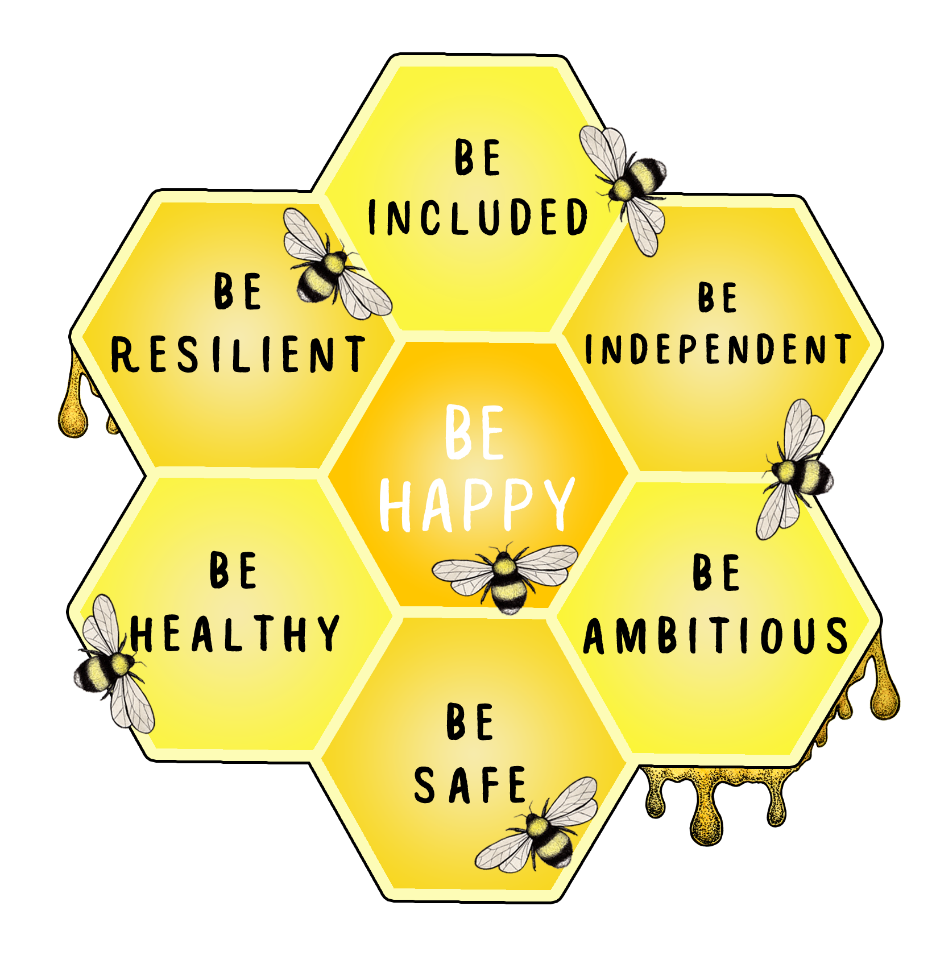 The six outcomes have been drawn in a way that shows they are inter-linked, all the ‘bees’ are important for the whole person and we would rarely expect to look at one outcome in isolation from the others. The layout also broadly reflects the psychologist Maslow’s thinking about needs, with the most fundamental needs along the bottom, moving up to happiness (or self-actualisation) at the top. The honeycomb represents our outcomes framework.Each of the outcomes actually covers an outcome area, or domain, rather than a single change; for example, be healthy means many different things depending on the individual or family that we are working with. Below we have given some examples of the outcomes an individual may be looking to achieve in each of the domains. Having a clear outcomes framework provides a vision that everyone can agree to and is important because it allows us to set clear targets. We can then look at both outcome measures and outcome indicators to consider how well we are meeting the targets. Outcome measures are things we can measure directly; for example, the number of children presenting at A&E with an accidental injury is a direct measure. Alternatively, the number of children who have had road safety training might be chosen as an outcome indicator, that is, a proxy measure rather than a direct measure.